玉溪宸才人力资源咨询管理有限公司招聘人员报名表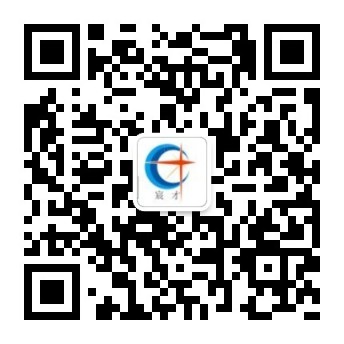 填表日期：        年    月    日                 编号：                         姓   名姓   名性   别民   族贴近期照片贴近期照片出生年月出生年月婚姻状况政治面貌贴近期照片贴近期照片身份证号码身份证号码报考岗位贴近期照片贴近期照片毕业学校毕业学校毕业时间贴近期照片贴近期照片资格证书资格证书技术职称贴近期照片贴近期照片有何特长有何特长健康状况入伍时间入伍时间退伍时间驾照类型驾  龄微信号微信号邮箱号联系电话身  高身  高cm体  重 kgkg家庭住址      城镇职工基本养老保险缴费情况城镇职工基本养老保险缴费情况城镇职工基本养老保险缴费情况城镇职工基本养老保险缴费情况自：    年  月开始，至：    年  月，累计已缴费     个月自：    年  月开始，至：    年  月，累计已缴费     个月自：    年  月开始，至：    年  月，累计已缴费     个月自：    年  月开始，至：    年  月，累计已缴费     个月自：    年  月开始，至：    年  月，累计已缴费     个月自：    年  月开始，至：    年  月，累计已缴费     个月教育经历起始时间起始时间终止时间终止时间毕业学校毕业学校所学专业学历学位学历学位教育经历教育经历教育经历教育经历工作经历起始时间起始时间终止时间终止时间工作单位工作单位职   务离职原因离职原因工作经历工作经历工作经历工作经历家庭 主要成员姓   名姓   名成员关系成员关系工作单位工作单位职   务联系电话联系电话家庭 主要成员家庭 主要成员家庭 主要成员家庭 主要成员其它需要说明的：其它需要说明的：其它需要说明的：其它需要说明的：其它需要说明的：其它需要说明的：其它需要说明的：其它需要说明的：其它需要说明的：其它需要说明的：本人郑重承诺：上述填写内容和报名时提供的相关证件、材料真实有效，符合招聘公告的报名条件。如有不实或弄虚作假，本人自愿放弃报名、考试、聘用资格并承担相应责任。承诺：服从 不服从岗位调配                                         承诺人（签名）：                  年    月    日本人郑重承诺：上述填写内容和报名时提供的相关证件、材料真实有效，符合招聘公告的报名条件。如有不实或弄虚作假，本人自愿放弃报名、考试、聘用资格并承担相应责任。承诺：服从 不服从岗位调配                                         承诺人（签名）：                  年    月    日本人郑重承诺：上述填写内容和报名时提供的相关证件、材料真实有效，符合招聘公告的报名条件。如有不实或弄虚作假，本人自愿放弃报名、考试、聘用资格并承担相应责任。承诺：服从 不服从岗位调配                                         承诺人（签名）：                  年    月    日本人郑重承诺：上述填写内容和报名时提供的相关证件、材料真实有效，符合招聘公告的报名条件。如有不实或弄虚作假，本人自愿放弃报名、考试、聘用资格并承担相应责任。承诺：服从 不服从岗位调配                                         承诺人（签名）：                  年    月    日本人郑重承诺：上述填写内容和报名时提供的相关证件、材料真实有效，符合招聘公告的报名条件。如有不实或弄虚作假，本人自愿放弃报名、考试、聘用资格并承担相应责任。承诺：服从 不服从岗位调配                                         承诺人（签名）：                  年    月    日本人郑重承诺：上述填写内容和报名时提供的相关证件、材料真实有效，符合招聘公告的报名条件。如有不实或弄虚作假，本人自愿放弃报名、考试、聘用资格并承担相应责任。承诺：服从 不服从岗位调配                                         承诺人（签名）：                  年    月    日本人郑重承诺：上述填写内容和报名时提供的相关证件、材料真实有效，符合招聘公告的报名条件。如有不实或弄虚作假，本人自愿放弃报名、考试、聘用资格并承担相应责任。承诺：服从 不服从岗位调配                                         承诺人（签名）：                  年    月    日本人郑重承诺：上述填写内容和报名时提供的相关证件、材料真实有效，符合招聘公告的报名条件。如有不实或弄虚作假，本人自愿放弃报名、考试、聘用资格并承担相应责任。承诺：服从 不服从岗位调配                                         承诺人（签名）：                  年    月    日本人郑重承诺：上述填写内容和报名时提供的相关证件、材料真实有效，符合招聘公告的报名条件。如有不实或弄虚作假，本人自愿放弃报名、考试、聘用资格并承担相应责任。承诺：服从 不服从岗位调配                                         承诺人（签名）：                  年    月    日本人郑重承诺：上述填写内容和报名时提供的相关证件、材料真实有效，符合招聘公告的报名条件。如有不实或弄虚作假，本人自愿放弃报名、考试、聘用资格并承担相应责任。承诺：服从 不服从岗位调配                                         承诺人（签名）：                  年    月    日